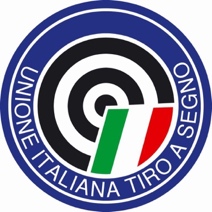 CORSI SPECIALIZZAZIONE DOMANDA AMMISSIONEDA INVIARE a:Unione Italiana Tiro a Segno Formazione Sportivaviale Tiziano, 7000196 RomaEmail: settore.sportivo@uits.itEpc  leopoldoraoli@gmail.com    DATI PERSONALI DEL/DELLA RICHIEDENTE:CORSO AL QUALE SI RICHIEDE L’AMMISSIONE:AUTOCERTIFICAZIONE POSSESSO REQUISITI PER L’AMMISSIONE:Apporre una X nell’apposito campo accanto alla tipologia di corso per il quale si fa domanda. In tal modo si autocertifica il possesso requisiti minimi di ammissione.Si allega inoltre:Ricevuta bonifico bancario o versamento postale.Si autorizza il trattamento dei dati personali in base all’art. 13 del D. Lgs. 196/2003 e all’art. 13 GDPR 679/16	DATA									FIRMADATI PER VERSAMENTIConto Corrente Postale n. 34806000IBAN IT63D0760103200000034806000Banca Nazionale del LavoroIBAN IT14B0100503309000000200612Cognome e NomeLuogo e data di nascitaRiferimenti telefonicie-mailTesserato presso la Sezione TSN/GSData e luogoBOLOGNA 16-18 luglio 2021BOLOGNA 16-18 luglio 2021AGGIORNAMENTO  SPECIALIZZAZIONE    X   FORMAZIONETitolo del corsoSPECIALIZZAZIONE in TARGET SPRINTSPECIALIZZAZIONE in TARGET SPRINT